Fragebogen Arbeitsassistenz - Sicherung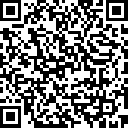 Bitte geben Sie Ihr Alter und Ihr Geschlecht an:Sie haben die Arbeitsassistenz in Anspruch genommen. Danke, dass Sie diesen Fragebogen ausfüllen! Bitte beantworten Sie die folgenden Fragen.								Bitte umblättern!Alter: ………… Jahre ………… Jahre ………… JahreGeschlecht:Ich fühle mich …männlichweiblichweder männlich noch weiblich (divers)Ich konnte mit Hilfe der Arbeitsassistenz 
meinen Ausbildungs-/Arbeitsplatz behalten.janeinIch konnte mit Hilfe der Arbeitsassistenz 
meinen Ausbildungs-/Arbeitsplatz behalten.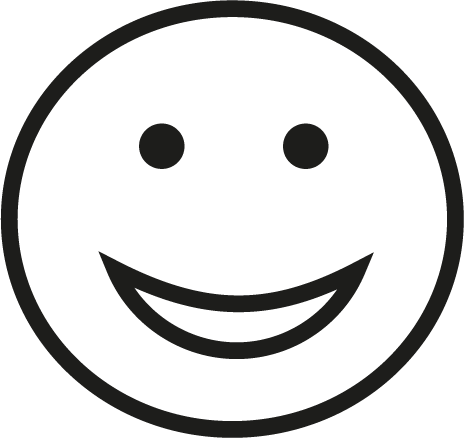 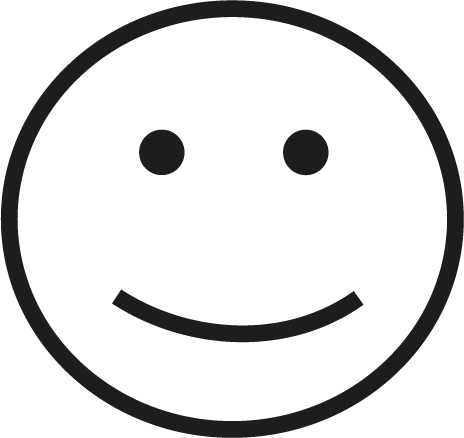 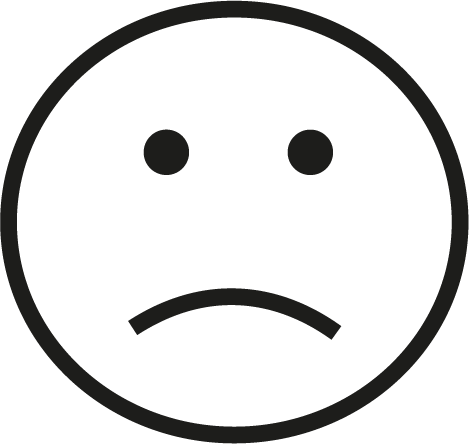 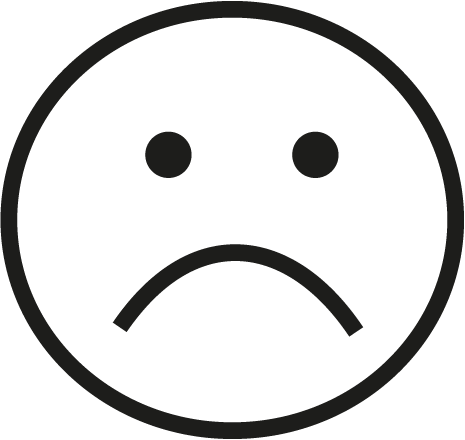 stimmt sehrstimmt eherstimmt wenigerstimmt nichtMir geht es nach der Zusammenarbeit     mit der Arbeitsassistenz nun beruflich besser.stimmt sehrstimmt eherstimmt wenigerstimmt nichtIch habe mich von der Arbeitsassistenz unterstützt gefühlt.Ich bin mit dem Ergebnis der Teilnahme zufrieden.Ich kann die Arbeitsassistenz weiterempfehlen.Was kann die Arbeitsassistenz besser machen?